Тема: «Jeder mag etwas anderes»Фонетична розминка за підручником: Buscha A., Szita S. Begegnungen A2+. Leipzig: Schubert-Verlag, 2006. 238 S. впр. А19 стор. 44, А22 стор. 45.Актуалізація опорного лексичного матеріалу: (Buscha A., Szita S. Begegnungen A2+. Leipzig: Schubert-Verlag, 2006. 238 S.) А 21 b) стор.45; А26 стор.47 (усно: читати і перекладати).Виконання вправ на розвиток мовно-комунікативної компетентності: впр. А25 стор. 47 (письмово), А27 стор. 48 (усно), Формування лексико-граматичних навичок та умінь: (etwas handelt von + Dativ): А27, А30 стор.48 (письмово); Формування мовленнєвої компетентності: А23, А24 стор.46 (усно).Домашнє завдання: Buscha A., Szita S. Begegnungen A2+. Leipzig: Schubert-Verlag, 2006. 238 S.Впр. А28, А29 стор. 48 (письмово), А32 стор. 49 (усно).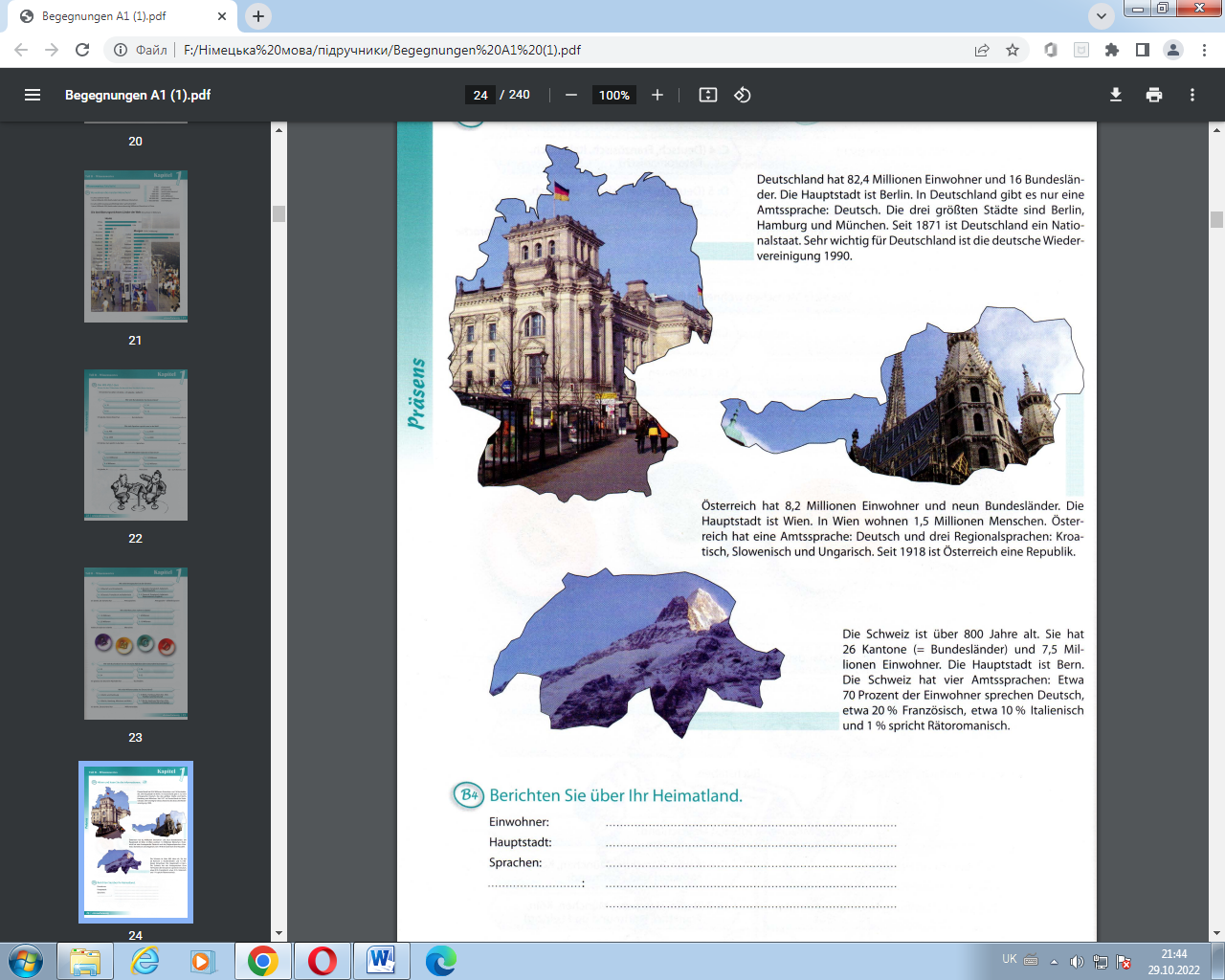 